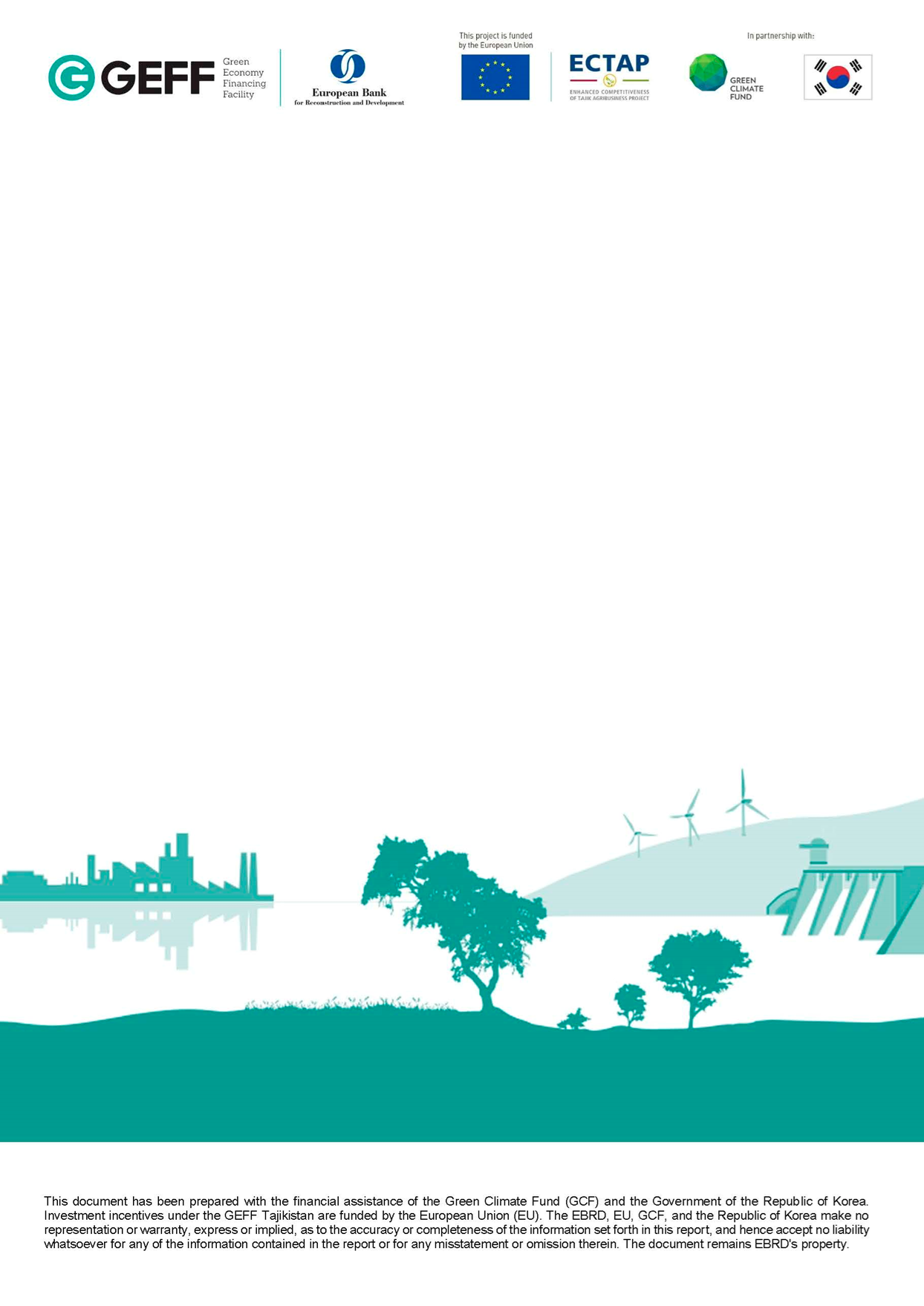 Дата: _________________ДАННЫЕ ЗАЯВИТЕЛЯДАННЫЕ ЗАЯВИТЕЛЯДАННЫЕ ЗАЯВИТЕЛЯДАННЫЕ ЗАЯВИТЕЛЯДАННЫЕ ЗАЯВИТЕЛЯДАННЫЕ ЗАЯВИТЕЛЯДАННЫЕ ЗАЯВИТЕЛЯДАННЫЕ ЗАЯВИТЕЛЯДАННЫЕ ЗАЯВИТЕЛЯДАННЫЕ ЗАЯВИТЕЛЯЗаявительИмяИмяФамилияФамилияАдресEnter textEnter textEnter textEnter textEnter textEnter textEnter textУлица, Номер домаУлица, Номер домаУлица, Номер дома                   Село,                    Село,                    Село, Джамоат, РайонТелефонEnter textEnter textEnter textНазвание компании (если применимо) Enter textНазвание компании (если применимо) Enter textНазвание компании (если применимо) Enter textНазвание компании (если применимо) Enter textТип заявителя    Жилищный:       Индивидуальный, жилищно-строительная ассоциация    Коммерческий: частная компания, индивидуальный предприниматель, фермерское или иное                                  юридическое лицо    Поставщик: производитель, поставщик или установщик приемленых технологийТип заявителя    Жилищный:       Индивидуальный, жилищно-строительная ассоциация    Коммерческий: частная компания, индивидуальный предприниматель, фермерское или иное                                  юридическое лицо    Поставщик: производитель, поставщик или установщик приемленых технологийТип заявителя    Жилищный:       Индивидуальный, жилищно-строительная ассоциация    Коммерческий: частная компания, индивидуальный предприниматель, фермерское или иное                                  юридическое лицо    Поставщик: производитель, поставщик или установщик приемленых технологийТип заявителя    Жилищный:       Индивидуальный, жилищно-строительная ассоциация    Коммерческий: частная компания, индивидуальный предприниматель, фермерское или иное                                  юридическое лицо    Поставщик: производитель, поставщик или установщик приемленых технологийТип заявителя    Жилищный:       Индивидуальный, жилищно-строительная ассоциация    Коммерческий: частная компания, индивидуальный предприниматель, фермерское или иное                                  юридическое лицо    Поставщик: производитель, поставщик или установщик приемленых технологийТип заявителя    Жилищный:       Индивидуальный, жилищно-строительная ассоциация    Коммерческий: частная компания, индивидуальный предприниматель, фермерское или иное                                  юридическое лицо    Поставщик: производитель, поставщик или установщик приемленых технологийТип заявителя    Жилищный:       Индивидуальный, жилищно-строительная ассоциация    Коммерческий: частная компания, индивидуальный предприниматель, фермерское или иное                                  юридическое лицо    Поставщик: производитель, поставщик или установщик приемленых технологийТип заявителя    Жилищный:       Индивидуальный, жилищно-строительная ассоциация    Коммерческий: частная компания, индивидуальный предприниматель, фермерское или иное                                  юридическое лицо    Поставщик: производитель, поставщик или установщик приемленых технологийТип заявителя    Жилищный:       Индивидуальный, жилищно-строительная ассоциация    Коммерческий: частная компания, индивидуальный предприниматель, фермерское или иное                                  юридическое лицо    Поставщик: производитель, поставщик или установщик приемленых технологийТип заявителя    Жилищный:       Индивидуальный, жилищно-строительная ассоциация    Коммерческий: частная компания, индивидуальный предприниматель, фермерское или иное                                  юридическое лицо    Поставщик: производитель, поставщик или установщик приемленых технологийКак вы узнали о GEFF?Выберите один вариантКак вы узнали о GEFF?Выберите один вариант Реклама через банк                                      От Консультанта по продвижению Интернет               Сарафанное радио     Другое________________________  Реклама через банк                                      От Консультанта по продвижению Интернет               Сарафанное радио     Другое________________________  Реклама через банк                                      От Консультанта по продвижению Интернет               Сарафанное радио     Другое________________________  Реклама через банк                                      От Консультанта по продвижению Интернет               Сарафанное радио     Другое________________________  Реклама через банк                                      От Консультанта по продвижению Интернет               Сарафанное радио     Другое________________________  Реклама через банк                                      От Консультанта по продвижению Интернет               Сарафанное радио     Другое________________________  Реклама через банк                                      От Консультанта по продвижению Интернет               Сарафанное радио     Другое________________________  Реклама через банк                                      От Консультанта по продвижению Интернет               Сарафанное радио     Другое________________________ Расположение проектЕсли отличается от адреса заявителяРасположение проектЕсли отличается от адреса заявителя______________________          _____________________________________________                   Улица, Номер дома                                                                                                                        Село, Джамоат, Район______________________          _____________________________________________                   Улица, Номер дома                                                                                                                        Село, Джамоат, Район______________________          _____________________________________________                   Улица, Номер дома                                                                                                                        Село, Джамоат, Район______________________          _____________________________________________                   Улица, Номер дома                                                                                                                        Село, Джамоат, Район______________________          _____________________________________________                   Улица, Номер дома                                                                                                                        Село, Джамоат, Район______________________          _____________________________________________                   Улица, Номер дома                                                                                                                        Село, Джамоат, Район______________________          _____________________________________________                   Улица, Номер дома                                                                                                                        Село, Джамоат, Район______________________          _____________________________________________                   Улица, Номер дома                                                                                                                        Село, Джамоат, РайонМестонахождение проектаМестонахождение проекта  Городской (город > 50,000 или в пределах коммутирующей зоны такого города)  Сельский (маленький городок <50,000, село или сельская местность)  Городской (город > 50,000 или в пределах коммутирующей зоны такого города)  Сельский (маленький городок <50,000, село или сельская местность)  Городской (город > 50,000 или в пределах коммутирующей зоны такого города)  Сельский (маленький городок <50,000, село или сельская местность)  Городской (город > 50,000 или в пределах коммутирующей зоны такого города)  Сельский (маленький городок <50,000, село или сельская местность)  Городской (город > 50,000 или в пределах коммутирующей зоны такого города)  Сельский (маленький городок <50,000, село или сельская местность)  Городской (город > 50,000 или в пределах коммутирующей зоны такого города)  Сельский (маленький городок <50,000, село или сельская местность)  Городской (город > 50,000 или в пределах коммутирующей зоны такого города)  Сельский (маленький городок <50,000, село или сельская местность)  Городской (город > 50,000 или в пределах коммутирующей зоны такого города)  Сельский (маленький городок <50,000, село или сельская местность)Описание проектаОписание проектаКратко опишите проект, включая запланированные инвестиционные меры (если применимо, перечислите меры подробно на следующей странице):Кратко опишите проект, включая запланированные инвестиционные меры (если применимо, перечислите меры подробно на следующей странице):Кратко опишите проект, включая запланированные инвестиционные меры (если применимо, перечислите меры подробно на следующей странице):Кратко опишите проект, включая запланированные инвестиционные меры (если применимо, перечислите меры подробно на следующей странице):Кратко опишите проект, включая запланированные инвестиционные меры (если применимо, перечислите меры подробно на следующей странице):Кратко опишите проект, включая запланированные инвестиционные меры (если применимо, перечислите меры подробно на следующей странице):Кратко опишите проект, включая запланированные инвестиционные меры (если применимо, перечислите меры подробно на следующей странице):Кратко опишите проект, включая запланированные инвестиционные меры (если применимо, перечислите меры подробно на следующей странице):Ориентировочная инвестиционная стоимость для проекта в сомониОриентировочная инвестиционная стоимость для проекта в сомони                                                              Запрашиваемая сумма кредита в сомони                                                              Запрашиваемая сумма кредита в сомони                                                              Запрашиваемая сумма кредита в сомони                                                              Запрашиваемая сумма кредита в сомони                                                              Запрашиваемая сумма кредита в сомони                                                              Запрашиваемая сумма кредита в сомони                                                              Запрашиваемая сумма кредита в сомони                                                              Запрашиваемая сумма кредита в сомониПриемлемые мерыВыберите все категории, которые вы хотите финансировать  Замена окон / дополнительное остекление балконов и лоджий  Теплоизоляция пола / для наружных стен / для крыши / мансардного этажа / перегородок для перегородок  Энергоэффективные котлы на биомассе  Энергоэффективные котлы  Энергоэффективные баллоны с горячей водой  Энергоэффективные кондиционе  Энергоэффективные бытовые        холодильники  Энергоэффективный чиллер  Светодиод (LED)  Солнечные водонагреватели  Фотогальванические установки  Дренажи Теплицы  Капельное орошение  Спринклерное орошение  Трубы и трубки для полива  Сбор дождевой воды  Хранение воды  Фруктовый сад на склоне холма  Террасирование  Трактора  Зерноуборочные комбайны  Другая сельхозтехника  Замена обрабатывающих машин ДЕКЛАРАЦИЯМы/Я, нижеподписавшийся заявитель, намерены (и) заключить кредитное соглашение для реализации вышеупомянутого проекта с Банком, участвующим в Программе Финансирования Зеленой Экономики (GEFF), осуществляемым Европейским Банком Реконструкции и Реконструкции (ЕБРР), поддерживаемый грантовыми фондами Европейского Союза.Настоящим мы / я согласны и четко понимаем, что все услуги, предоставляемые Консультантом Программы, бесплатны для нас / меня, и что мы / я и / или наши / мои поставщики или поставщики не должны предлагать оплату или запрашивать их у Консультанта Программы.Настоящим мы заявляем, что никакой другой грантовой поддержки для вышеупомянутого проекта не ожидается.Настоящим мы / я согласны с тем, что ЕБРР, Консультант Программы и Европейский Союз могут публиковать информацию о проекте, в том числе называть нижеподписавшихся лиц в качестве бенефициара в рамках GEFF в контексте содействия Финансированию Зеленой Экономики и обнародование результатов / успеха  GEFF.Мы / Я понимаю, что мы / я будем использовать кредит GEFF только для реализации приемлемого проекта.Мы / Я были проинформированы о процедурах предоставления грантов и взносах ЕС.Мы / Я подтверждаем, что мы / я получим все необходимые согласия и официальные разрешения (контроль за зданием, планирование города и страны и т. д.) и имеем полномочия на установку технологий на месте (включая разрешение от владельца жилья, если применимо).8. По запросу ЕБРР или Консультанта Программы мы / я соглашаемся предоставить доступ к любой информации и / или записям, связанным с моим проектом, и предоставить доступ к помещениям, где проект был реализован.9. Мы / Я  принимаем, что выплата стимулов зависит от: i) приемлемости проекта и ii) успешной проверки проекта, выполненного Консультантом Программы.10. Мы / Я подтверждаем, что информация, представленная в этой Форме Заявки, является правильной, точной и полной и заполняется, насколько мне известно.